Обобщение педагогического опытаТема по самообразованию: «Использование  проектной  деятельности  на уроках развития речи»                                      Выполнила: учитель начальных классов                                   муниципального образовательного учреждения                                       средней общеобразовательной школы № 161                                        Черемина Н.Е.                                         Нижний НовгородИспользование  проектной  деятельности  на уроках развития речи. Я слышу, и я забываю.   Я вижу, и я запоминаю.                                                           Я делаю, и я понимаюКонфуций1.Анализ использования проектной методики в зарубежной и отечественной системе образования Изменения в Российском образовании и преобразования в обществе требуют от школьного педагога нового подхода к процессу обучения. В современных условиях жизни не достаточно просто владеть набором знаний, умений и навыков, надо уметь их приобретать все в большем объеме, уметь применять их в реальной жизни, реальной ситуации. В современном динамично развивающемся информационном обществе нужны, действительно, не столько знания, сколько умения добывать их и умение самостоятельно добытые знания применять во всевозможных ситуациях. Становление учебно-познавательной деятельности – один из основных факторов обучения, стимулирующих развитие младших школьников. Задача, стоящая перед школой, заключается в первую очередь во внедрении и эффективном использовании новых педагогических технологий, какой является проектная методика     Е.С. Полат  обосновывает применение проектной методики как новой педагогической технологии в развитии  современной дидактики следующим образом:-      в условиях всё ещё существующей классно-урочной системы занятий проектная методика наиболее легко вписывается в учебный процесс и может не затрагивать содержания обучения, которое определено образовательным стандартом для базового уровня;это технология, которая позволяет при интеграции ее в реальный учебно-воспитательный процесс  успешнее достигать поставленные государственным стандартом образования цели; это истинно педагогическая технология, гуманистическая не только по своей философской психологической сути, но в чисто нравственном аспекте. Она обеспечивает не только прочное усвоение учебного материала, но и интеллектуальное и нравственное развитие обучающихся, их самостоятельность, доброжелательность по  отношению к учителю и друг к другу, коммуникабельность, желание помочь другим. Соперничество, высокомерие, грубость, авторитарность, столь часто порождаемые традиционной педагогикой, несовместимы с этой технологией . На современном этапе развития образования проектная методика детально исследуется как  зарубежными, так и   отечественными авторами :И.Л. Бим, И. А. Зимней, Т.Е  Сахаровой, О.М  Моисеевой, Е.С. Полат, И. Чечель,  и др. Многочисленными исследованиями  было установлено, что проектная деятельность выступает как важный компонент системы продуктивного образования и представляет собой нестандартный, нетрадиционный способ организации образовательных процессов через активные способы действий (планирование, прогнозирование, анализ, синтез), направленных на реализацию личностно-ориентированного подхода.Проектная методика как новая педагогическая личностно-ориентированная технология отражает основные принципы гуманистического подхода в образовании:-  особое внимание к индивидуальности человека, его личности ;- чёткость, ориентация на сознательное развитие критического мышления обучающихся.  Таким образом, проектная методика является альтернативой традиционному подходу к образованию, основанному, главным образом, на усвоении готовых знаний и их воспроизведении.Цель работы: теоретически обосновать, разработать и апробировать проектную методику в системе учебных и внеучебных занятий, показать эффективность её использования при работе по развитию речи учащихся начальных классов.Цель потребовала решения ряда задач:1. Проанализировать педагогическую и психологическую литературу по данному вопросу.2. Исследовать и обосновать технологию использования проектной методики при работе по развитию речи учащихся начальных классов.Разработать и апробировать   в  опытно-экспериментальной работе  систему  учебных и внеучебных занятий с использованием проектной методики в начальной школе.Проанализировать собственный опыт использования проектной методики в системе учебных и внеучебных занятий в начальной школе, выявить эффективность проектного обучения как новой педагогической  технологии в системе образования.Основные задачи: 
- активизация взаимодействия учебной и внеурочной деятельности учащихся; 
- определение мотивации, желания и умения учиться; 
- умение работать с информацией и передавать её другим; 
- повышение качества образования; 
- установление межличностных взаимоотношений, отношения к себе, к окружающим, к школе. Метод проектов возник в 1920-е гг. в сельскохозяйственных школах США в связи развивающейся там все шире и шире идеей трудовой школы. Проектное обучение было направлено на то, чтобы найти способы, пути развития активного самостоятельного мышления ребенка, чтобы научить его не только запоминать и воспроизводить знания которые дает школа, но и уметь их применять на практике. Общий принцип, таким образом, на котором базировался метод проектов, заключался в установлении непосредственной связи учебного материала с жизненным опытом учащихся, в их активной познавательной и творческой совместной деятельности в практических заданиях (проектах) при решении одной общей проблемы.Метод проектов успешно развивался благодаря педагогическим идеям американского педагога и психолога Дж. Дьюи, а также его учеников и последователей В.Х. Килпатрика, Э.У. Коллингса. Джон Дьюи (1859 - 1952), американский педагог, психолог, философ-идеалист,  подверг критике господствовавшую тогда в США школьную систему за отрыв от жизни, абстрактный, схоластический характер всего обучения, основанный на приобретении и усвоении знаний. Дж. Дьюи предложил реформу школьного образования, согласно которой знания должны были извлекаться из практической самодеятельности и личного опыта ребенка.Дж. Дьюи отмечал: «… знание, которое можно назвать знанием, умственное воспитание, ведущее к какой-нибудь цели – дается лишь в процессе близкого и реального участия в активностях социальной жизни» .Дж. Дьюи [19 : 46] выдвигает лозунг, который является одним из основных тезисов современного понимания проектного обучения: «Обучение посредством деланья ».При этом Дж. Дьюи  выделяет  ряд требований к  успешности обучения :-  проблематизация учебного материала;-  активность ребенка;-  связь обучения с жизнью ребенка, игрой, трудом. Таким образом, Дж. Дьюи утверждает, что ребенок усваивает материал не просто слушая или воспринимая органами чувств, а как результат возникшей у него потребности в знаниях и ,следовательно, является  активным субъектом своего обучения.Подробное освещение метод проектов получил также в работах В.Х. Килпатрика и Э. Коллингса (США). Был сделан вывод о том, что школьная программа должна была процессе обучения, основы которой  необходимо брать из окружающей действительности.Метод проектов привлек внимание и русских педагогов еще в начале ХХ века. Идеи проектного обучения возникли в России практически параллельно с разработками американских педагогов. Большое внимание методу проектов уделяли С.Т. Шацкий, В. Петрова, Н.К. Крупская, профессор Б.В. Игнатьев, В.Н. Шульгин, М.В. Крупенина. Советские педагоги считали, что критически переработанный метод проектов сможет обеспечить развитие творческой инициативы и самостоятельности учащихся в обучении и будет способствовать непосредственной связи между приобретением знаний и умений и применением их для решения практических задач.  Сторонники метода проектов В.М. Шульгин, М.В. Крупенина, Б.В. Игнатьев провозгласили его единственным средством преобразования школы , где приобретение знаний будет осуществляться на основе и в связи с трудом учащихся.В основе современного понимания проектной методики, как отмечает Е.С. Полат, лежит «использование широкого спектра проблемных, исследовательских, поисковых методов, ориентированных четко на реальный практический результат, значимый для ученика, с одной стороны, а с другой разработка проблемы целостно, с учетом различных факторов и условий ее решения и реализации результатов».«Чтобы добиться такого, результата», - продолжает Е.С. Полат, «необходимо научить детей самостоятельно мыслить, находить и решать проблемы, привлекая для этой цели знания из разных областей, способность прогнозировать результаты и возможные последствия разных вариантов решения, умения устанавливать причинно-следственные связи».Исходя из вышесказанного, необходимо сделать следующий вывод: проектное обучение всегда ориентировано на самостоятельную активно-познавательную практическую деятельность учащихся при решении личностно-значимой проблемы,  в процессе которой происходит открытие основных закономерностей научной теории и их глубокое усвоение.Подходя к данному вопросу с психологической точки зрения, необходимо заключить, что  в основе проектного обучения  лежит принцип «эго-фактора», который  предполагает такой подход к учащимся, который может быть соотнесен с развиваемым в настоящее время личностно- ориентированного подхода.Сущность проектной методики, рассматриваемой в контексте личностно-ориентированного обучения, состоит в том, что  цель занятий и способы ее достижения должны определяться с позиции  самого учащегося, на основе его интересов, индивидуальных особенностей, потребностей, мотивов, способностей. Вследствие этого личностно-ориентированное обучение, лежащее в основе проектной методики, предполагает изменение основной схемы взаимодействия. Как отмечает И.А. Зимняя, «вместо широко распространенной схемы субъектно-объекного взаимодействия S→O, где S – учитель, субъект педагогического воздействия и управления, а О – ученик, объект, должна иметь место схема субъектно-субъектного равнопартнерского учебного сотрудничества. То есть обучение осуществляется по схеме S1↔Sn , где S1 – это учитель, человек, вызывающий подлинный интерес к предмету общения, к себе как к партнеру, информативный для школьника, интересный собеседник, содержательная личность,  Sn – это школьник как единый взаимодействующий, коллективный, совокупный субъект партнерского общения».  Важнейшими факторами, которые способствуют формированию внутреннего мотива речевой деятельности при проектном обучении являются:           -  связь идеи проекта с реальной жизнью: идея всякого проекта должна быть связана с созданием конкретного продукта или решения отдельной, значимой для учащегося проблемы, взятой из реальной жизни в процессе практической деятельности;           -  наличие интереса к выполнению проекта со стороны всех его участников: в процессе применения проектной методики очень важно добиться личностного принятия идеи проекта и пробуждение подлинного интереса к его реализации, что позволит добиваться успешного его выполнения и эффективности его обучающего воздействия;     -    ведущая роль консультативно-координирующей функции преподавателя:  переход с позиции лидера в позицию консультанта и координатора, что дает обучаемым реальную автономию и возможность проявления своей собственной инициативы и самостоятельности в процессе выполнения проекта, способствует саморазвитию личности      Таким образом, проектная методика  реализует личностный подход к учащимся, требующий прежде всего отношение к ученику как к личности с ее потребностями, возможностями и устремлениями.Основываясь на понятиях  технологии обучения  и проектирования, Е.С. Полат  рассматривает проектную методику как совокупность поисковых, проблемных методов, творческих по самой своей сути, представляющих собой дидактическое средство активизации познавательной деятельности, развития креативности и одновременно формирование определенных личностных качеств учащихся в процессе создания конкретного продукта . Таким образом, проектная методика  - это  педагогическая технология, ориентированная не на интеграцию фактических знаний, а их применение и приобретение новых путем самоорганизации и самообразования учащихся.Многие дидакты и педагоги обратились к этой методике, так как при ее использовании в учебном процессе решаются важные дидактические задачи:занятия не ограничиваются приобретением учащимися определенных знаний, умений и навыков, а выходят на практические действия учащихся, затрагивая их эмоциональную сферу, благодаря чему усиливается мотивация учащихся;учащиеся получают возможность осуществлять творческую работу в рамках заданной темы, самостоятельно добывая необходимую информацию не только из учебников, но и из других источников. При этом школьники учатся самостоятельно мыслить, находить и решать проблемы, привлекая для этой цели знания из разных областей, прогнозировать результаты и возможные последствия разных вариантов решения, учатся устанавливать причинно-следственные связи;в проекте успешно реализуются различные формы организации учебной деятельности, в ходе которой осуществляется взаимодействие учащихся друг с другом и с учителем, роль которого меняется: вместо контролера он становится равноправным партнером и консультантом;в проектной работе весь процесс ориентирован на учащегося: здесь прежде всего учитываются его интересы, жизненный опыт и индивидуальные способности;усиливается индивидуальная и коллективная ответственность учащихся за конкретную работу в рамках проекта, так как каждый учащийся, работая индивидуально или в микрогруппе, должен представить всей группе результаты своей деятельности;совместная работа в рамках проекта учит учащихся доводить дело до конца, они должны задокументировать результаты своего труда, а именно: написать статью для газеты, сообщение, собрать и обработать статистические данные, сделать аудио- и видеозапись, оформить альбом, коллаж, стенгазету и т.д.Таким образом, общей особенностью проективных приемов является наличие поставленной личностно-значимой проблемы и задачи решить ее. Если это теоретическая проблема – то процесс проектирования заключается в нахождении конкретного ее  решения, если практическая – то задачей школьника является достижение конкретного результата этой проблемы, готового к внедрению. Решение проблемы предусматривает, с одной стороны, использование разнообразных исследовательских, поисковых методов и средств обучения, а с другой – необходимость интегрирования знаний, умений из различных сфер науки, техники, творческих областей. Необходимо также отметить, что в условиях проектного личностно-ориентированного обучения учитель приобретает иную роль и функцию в учебном процессе. Проектное обучение,  с решительностью заменяет, по материалам Е.С. Полат традиционную парадигму образования «учитель – учебник – ученик» на новую «ученик – учебник – учитель»2. Технология проектного обучения Метод проектов – это совместная деятельность учителя и учащихся, направленная на поиск решения возникшей проблемы, проблемной ситуации.                                                                                                                                                                                                                                                           Соотношение проблемы и практической реализации полученных результатов ее решения или рассмотрения и делает метод проектов столь привлекательным для системы образования. Проектная и исследовательская деятельности дают возможность формировать на их основе учебно-познавательную деятельность учащихся, так как структурно эти виды деятельности сходны. Ученическое проектирование – это процесс работы над учебным проектом, процесс достижения намеченного результата в виде конкретного «продукта» (проекта).  Ученическое проектирование становится популярной формой организации творческой активности учащихся в образовательных учреждениях различного уровня. В пользу его применения педагоги находят многочисленные и самые разнообразные аргументы. Ученическое проектирование получает известность как универсальное средство решения различных проблем образования.              Цель проектной деятельности - понимание и применение знаний, умений и навыков, приобретенных при изучении различных предметов (на интегра -ционной основе) Задачи проектной деятельности:- Обучение планированию (учащийся должен уметь четко определить цель, описать основные шаги по достижению поставленной цели, концентрироваться на достижении цели, на протяжении всей работы); - Формирование навыков сбора и обработки информации, материалов (учащийся должен уметь выбрать подходящую информацию и правильно ее использовать); - Умение анализировать (креативность и критическое мышление); - Умение составлять письменный отчет (учащийся должен уметь составлять план работы, презентовать четко информацию, оформлять сноски, иметь понятие о библиографии); - Формировать позитивное отношение к работе (учащийся должен проявлять инициативу, энтузиазм, стараться выполнить работу в срок в соответствии с установленным планом и графиком работы). В процессе проектной деятельности наиболее эффективно формируются следующие общеучебные умения:1.Рефлексивные: - умение осмыслить задачу, для решения которой недостаточно имеющихся знаний,- умение ответить на вопрос: чему нужно научиться для решения поставленной задачи2. Исследовательские:- умение самостоятельно генерировать идеи, изобретать способ действия, привлекая знания из различных областей,- умение самостоятельно найти недостающую информацию в информационном поле,- умение запросить недостающую информацию у эксперта (учителя, консультанта, специалиста),- умение находить несколько вариантов решения проблемы,- умение выдвигать гипотезы,- умение устанавливать причинно-следственные связи.3. Навыки оценочной самостоятельности.- внешняя оценка- самооценка4.Умение работы в сотрудничестве- умение коллективного планирования,- умение взаимодействия с разными партнерами,- умения взаимопомощи в группе в решении общих задач,- навыки делового партнерского общения,- умение находить и исправлять ошибки в работе других участников группы.5. Менеджерские:- умение проектировать процесс или изделие,- умение планировать деятельность, время, ресурсы,- умение принимать решение и прогнозировать их последствия,- навыки анализа собственной деятельности (ее хода и промежуточных результатов).6. Коммуникативные:- умение инициировать учебное взаимодействие со взрослыми – вступать в диалог, задавать вопросы и т.д.,- умение вести дискуссию,- умение отстаивать свою точку зрения,- умение находить компромисс,- навыки устного опроса, интервьюирования и т.д.7. Презентационные:- навыки монологической речи, - умение уверенно держать себя во время выступления,- артистические умения,- умение использовать различные средства наглядности при выступлении или защите проекта,- умение отвечать на незапланированные вопросы.              Осуществление проекта проводится с целью воспитания детей, их гражданской позиции, их социальной ориентации и адаптации в социуме, самоутверждения	Учебный проект – это совокупность задания учащимся, проблемы, которую надо решить, способов её решения, форм организации взаимодействия учащихся с учителем и друг с другом, анализа результата и сопоставление его с намеченной целью. Создание проекта – это творчество в первую очередь учеников, работающих над проектом. Личная  заинтересованность ученика в получении результата, положительная мотивация, как один из важных факторов, поддержат его самостоятельность. Главная идея проектного обучения состоит в следующем: с большим увлечением выполняется ребёнком только та деятельность, которая выбрана им самим. Проектная деятельность младших школьников, будучи основной структурной единицей процесса обучения, способствует развитию общеучебных навыков. Первое – это социальные навыки. Умение работать в группе, сотрудничать, умение принимать и выполнять определённую роль: быть лидером или исполнителем, умение выстраивать свои отношения с людьми, которые тебя окружают.Следующие навыки – коммуникативные: учиться не только говорить, но и важно научиться умению слушать, принимать другое мнение и спокойно отстаивать своё.Навыки, которые формируются в ходе проектной деятельности – это и мыслительные навыки. Дети учатся анализировать, обобщать, сравнивать, классифицировать и т.д.Навыки, тесно связанные с мыслительными – это исследовательские навыки: учиться проводить исследование, уметь наблюдать, выявлять, соотносить.Классификация проектов может основываться по профилю знаний: монопроекты – в рамках одного учебного предмета. межпредметные – по двум или более предметам; чаще выполняются во внеурочное время;надпредметные – выходят за рамки предметов.Если проекты основываются на уровне контактов, то они могут быть: внутриклассные – проекты, проводимые в одном классе;внутришкольные – проекты, организуемые внутри одной школы, на уроках по одному предмету, или междисциплинарные;региональные – проекты, организуемые между школами, классами внутри региона, внутри одной страны;международные – в них реализуется диалог культур.Классификация проектов может основываться по числу участников: индивидуальные (личностные);парные;групповые.     Проект может быть индивидуальным, парным, но обычно является результатом совместных действий определённой группы. Учитель в свою очередь выбирает способ помощи и поддержки. Это может быть подбор литературы; формулирование гипотезы и определение цели, которую надо достичь; показ приёмов работы с найденным материалом; обсуждение собранного материала; подготовка текста выступления; использование ИКТ.      Работая в этой технологии, реализуется принцип индивидуальности обучения. Некоторые дети смогут поверить в себя, самоутвердятся, и поймут, что без труда ни чего не добиться.                                                                                       По продолжительности проекты могут быть: краткосрочные (1 урок, максимум 3 – 6 уроков);среднесрочные (1 – 2 месяца);долговременные (до года).Типы проектов по доминирующей деятельности учащихся: исследовательские;творческие;игровые;информационные;социально-значимые.Рассмотрим особенности проектов, основанных на доминирующей деятельности учеников. Исследовательские проекты совпадают со структурой реального научного исследования. Это актуальность темы, проблема, объект исследования, цель и задачи исследования, гипотеза, методы исследования, результат, выводы. В первом классе  ребята выполнили проект «Азбука чистоты». Тему они предложили сами. Работая над этим проектом, дети сами вывели правила, обосновали их, и выразили в рисунках. В заключении по группам представил итог работы и составили «памятку полезных привычек»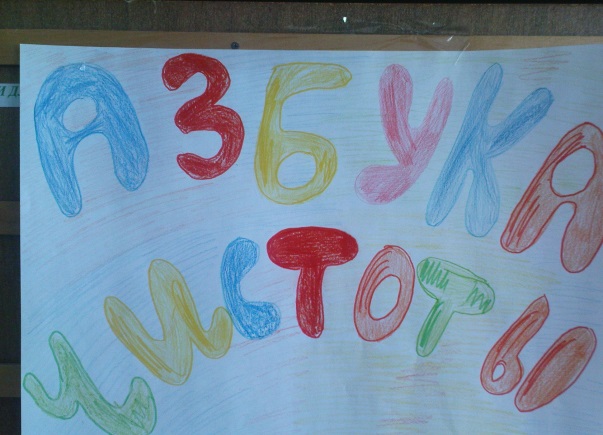 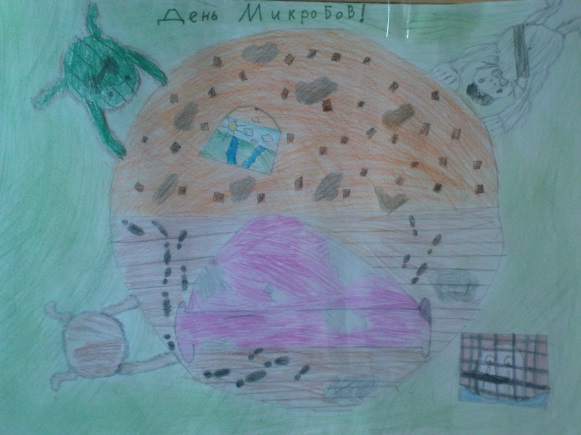 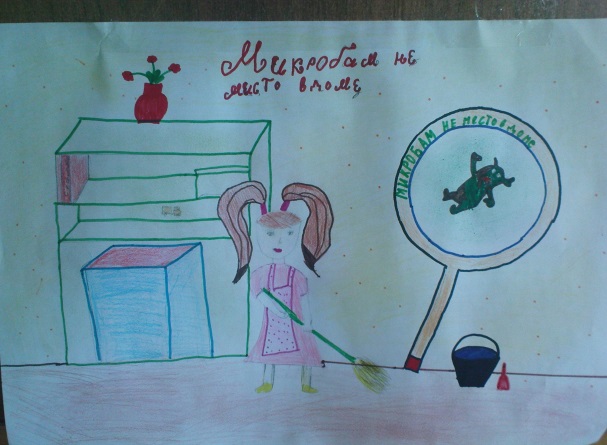 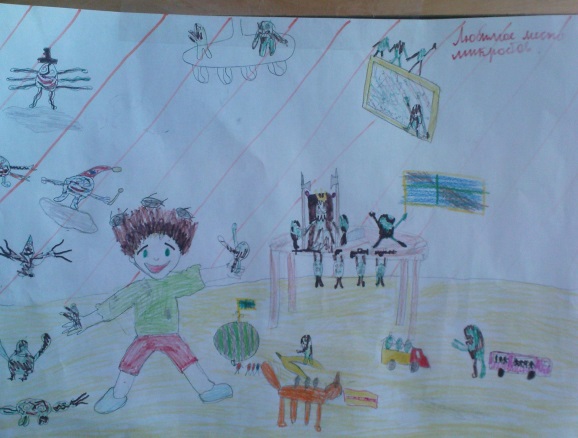 Творческие проекты не имеют детально проработанной структуры – она только намечается и развивается в соответствии с требованиями к форме и жанру конечного результата. Это может быть стенгазета, сценарий праздника. Информационные проекты направлены на сбор информации о каком-либо объекте, её анализ, обобщение. К такому виду проекта мы отнесли «Хлеб- всему голова». Дети увидели данную проблему в школьной столовой: неуважительное отношение к хлебу, стали задавать вопросы, высказываться по этому поводу. Было решено рассмотреть данный вопрос с разных сторон (см. приложение).Особенно большое значение имеют практико-ориентированные или социально-значимые проекты. Эти проекты содержат чётко обозначенный результат деятельности учащихся, ориентированный на социальные запросы его участников. Примером социально-значимого проекта может стать проект «Моя родословная». Дети с интересом взялись за эту работу. Расспрашивали родителей, бабушек. С гордостью представляли её классу. (см. приложение)Рассмотрим  этапы проектированияИз таблицы  видно, что технологией осуществления проекта предусмотрено три этапа: подготовительный, основной и заключительный. На каждом этапе решаются определенные задачи, устанавливается характер деятельности учащихся и учителя.Важнейшую роль при организации проектной деятельности выполняет сам учитель.Деятельность преподавателя на разных этапах меняется. На подготовительном  она состоит в том, чтобы инициировать идеи проекта или создать условия для появления идеи проекта, а также оказать помощь в первоначальном рамочном планировании. Таким образом, здесь преобладает регулятивно-организационная функция. На этом этапе реализации проекта преподаватель выступает в роли помощника, консультанта по отдельным вопросам, источника дополнительной информации. Существенная роль отводится координации действий между отдельными микрогруппами  и участниками проекта. То есть на данном этапе ведущей функцией учителя является консультационно-координирующая. На заключительном этапе возрастает роль контрольно-оценочной функции, поскольку учитель принимает участие в подведении итогов работы в качестве независимого эксперта. Контрольно-оценочная функция учителя заключается в оценивании проектной деятельности и подведении итогов.       Огромную роль в любой технологии играет оценочный механизм. В школе учащийся не может избежать оценочных реакций со стороны учителя и одноклассников. Взрослый может сам выбирать деятельность, в которой он чувствует себя компетентным. Для школьника такая возможность практически исключена. Технология проектного обучения позволяет учащемуся выбирать модель образования. Учитель только задает «пространство» возможных целей деятельности и путей их достижения. Поэтому очень важным становится создание такой межличностной атмосферы, которая бы устраняла преграды на пути подлинно продуктивной учебы. В результате обязательно положительного отношения со стороны педагога происходит повышение самооценки учащегося, а это прямо способствует раскрытию его творческого потенциала.3. Обобщение опыта по использованию  проектной  деятельности  на уроках развития речи. В настоящее время все чаще приходится говорить о том, что традиционный подход к обучению не оправдывает себя, что учащиеся способны в основном только к воспроизведению знаний, переданных им учителем, а реализовать их в практической жизни они не в состоянии. Ученик как бы усваивает знания, заучивает основные правила но, сталкиваясь с реальными жизненными ситуациями, он не может применить эти знания, так как в школе он не участвует в деятельности, которая показывала бы применение полученных в ходе обучения знаний на практике. Самым слабым местом оказалось умение интегрировать знания, а также применять их для получения новых знаний, объясняющих явления окружающего мира. Кроме того, система образования должна подготовить людей, приспособленных к жизни в условиях информатизации и развития новых технологий. Информация уже становится основой, и поэтому для человека одним из самых важных умений будет умение найти её, переработать и использовать в определенных целях. 
Очень важно, чтобы система обучения начинала меняться уже в начальной школе, ведь именно здесь и начинает формироваться личность ученика, его мировоззрение, желание учиться. 
Нельзя не учитывать и тот факт, что учащиеся уже в начальной школе не хотят учиться, у них страдает мотивация к получению новых знаний. Ученика уже не устраивает объяснение, что ему необходим тот или иной материал только потому, что он пригодится ему во взрослой жизни после окончания школы, то есть через несколько лет. 
Данная педагогическая технология, не заменяет традиционную систему, а органично дополняет и расширяет ее. Для выполнения каждого нового проекта необходимо решить несколько интересных, полезных и связанных с реальной жизнью задач. Проект ценен тем, что в ходе его выполнения школьники учатся самостоятельно приобретать знания, получают опыт познавательной и учебной деятельности.
Идеальным считается тот проект, для исполнения которого необходимы различные знания, позволяющие разрешить целый комплекс проблем.
Проектная деятельность позволяет расширить цели и задачи уроков, изменить их форму. Уроки-проекты дают возможность снять перегрузки с младших школьников. Интересная работа, какой является проектная деятельность, не вызывает напряжения и спада мыслительных процессов детей, а значит проекты можно считать здоровьесберегающими технологиями.
Использование этого метода в начальной школе имеет свою специфику. Это время обучения детей основам проектирования. Поэтому все этапы подготовки и планирования учащиеся осуществляют совместно с учителем. На основе предложенного материала учитель с детьми формулирует тему, цели проекта, основные направления деятельности, формы представления отчета, определяется состав групп, распределяются обязанности между её членами, планируется ход дальнейшей реализации проекта. Последующая работа выполняется ребятами самостоятельно, но обязательно под руководством учителя, а отчет о проделанной работе представляется на уроке. 
Использование метода проекта я применяю при закреплении ранее изученного материала, поэтому защита проектов органически вплетается в структуру урока, давая ребятам возможность активно участвовать в овладении новыми знаниями. 
Метод проектов в начальной школе требует интеграции знаний учеников в различных предметных областях: это и музыка, и окружающий мир, и изобразительное искусство, и литературное чтение, и краеведение, и экология, и технология, и русский язык. Проектные работы требуют предварительной подготовки, поэтому задание определяется заранее (обычно за 1-2 недели до запланированного урока). На различных уроках и самостоятельно дома или во внеклассной работе выполняются задания, предложенные учителем или придуманные самими учениками. Это могут быть и наблюдения за окружающим миром, и рисование увиденного, и составление рассказов, загадок, стихотворений, и выполнение аппликационных работ. На итоговом уроке кроме защиты своих работ, выполненных самостоятельно или под руководством учителя, происходит систематизация и накопление материала для  итоговой работы. Итог проектной работы – это рукописные книги с рисунками, аппликациями, рассказами и стихотворениями, выполненные для учеников младших классов. В этой книге собирается весь материал, отобранный учениками. В дальнейшем эта книга будет дополняться работами других учеников. 
А также плакаты и рисунки, стендовые доклады, презентации.За время работы в начальной школе по применению метода проектов  мною была разработана программа поэтапного введения данного метода в учебный процесс. Примеры  проектов  представлены в следующей таблице:Используя данную технологию в своей практике, заметила, что дети стали более открытые, смелые в высказываниях. Организовано работают в парах и группах. Научились договариваться, находить  компромисс. Стеснительные и замкнутые дети все чаще выступают на публике. Работая в группах и парах, дети становятся внимательнее друг к другу. Есть в классе мальчик, Артём Становов. Очень развитый, но немного медлительный. Старается все объяснить с научной точки зрения, но многим детям это не понятно, а раз не понятно, то и не интересно. Ребята, и девочки и мальчики, всегда просили, чтобы их пересадили от него, не хотели работать с ним в паре и группе, т.к. он  всегда что-то им нашептывал и мешал работать. В очередной раз, подводя итог групповой работы над проектом на мой вопрос, чем же им помогла такая форма работы над данной темой, мне ответила девочка: «Нам помогли знания Артёма, он предлагал хорошие идеи, и с ним было очень интересно работать». Теперь не возникает проблем с тем, кого посадить рядом с этим мальчиком. Во время перемены можно заметить группу ребят, слушающих Артёма. Мальчик стал более собранным и общительным. Вместе с мамой  защищал честь школы в районном конкурсе «Все на свете может мамочка моя»Работая над проектом, дети  постоянно работают с информацией, ставят перед собой задачи и объективно анализируют результат своей деятельности. Часто можно услышать: «А когда мы еще будем так работать? Над какой темой?».Бывает что, закончили работу над проектом, а дети еще несут материал. Так например, было с темой «Хлеб- всему голова». Защитили групповые работы, создали совместную презентацию, а  через несколько дней Арина Савосина  принесла собственную презентацию и объяснила, что нашла замечательное стихотворение и очень ей захотелось продолжить работу над темой. На нас с детьми эта работа произвела огромное впечатление. После просмотра в классе долго стояла тишина. Дети любят писать сочинения по ключевым слова, по началу и концовке текста, сочинять сказки, а Дима Грачев- стихи. С удовольствием принимают участие, как в школьных, так и районных творческих  конкурсах. Занимают призовые места. Без смущения представляют свои работы перед детьми других классов, на родительских собраниях, демонстрируют результаты проекта учителям. Используя новые технологии в работе я заметила, что  у детей повышается интерес к изучению материала. В каждом задании они ждут какую-нибудь хитрость  или стараются увидеть проблему. Им скучно просто списывать с учебника или решать перечисленные на доске номера из учебника. Им нравится открывать новое самим, доказывать, что данные знания им необходимы для изучения другого материала. Уроки пролетают не заметно, если в классе царит творческая обстановка. Приятно слышать, когда дети в разговоре между собой сожалеют, что так быстро пролетел урок, или: «А классно сегодня поработали».Как и в любом деле мы сталкиваемся с проблемами, но стараемся решать их вместе. Например, есть дети, которые допускают ошибки на изученные орфограммы. В конце прошлого года, мы заканчивали второй класс, ребята предложили составить сборник упражнений. Все с удовольствием включились в работу. Придумывали задания, советовались друг с другом. Каждый стал автором Сборника заданий «Проверь себя».  В этом году мы используем собранный материал для повторения и закрепления.Вот некоторые задания из сборника:Гнездина Валерия 1.чк-чнЗапиши три слова на данное правило2.Поставь ударение, подчеркни безударные гласные, запиши проверочные слова:Окошки, светало, домашний.3. Исправь ошибки и запиши текст:Внашем соду растёт слива.Летом, когдаона цвитёт	Я очень люблю своих детей. Есть и сильные ребята и слабые, но они все замечательные по- своему. Нам нужно вместе еще многому научиться и многое открыть. Я считаю, очень ценным, если предложения о работе идут от детей, значит им интересно и урок принесёт удовольствие.ЭтапыСодержание работыДеятельность учащихсяДеятельность учителя1. ПОДГОТОВИТЕЛЬНЫЙ1. ПОДГОТОВИТЕЛЬНЫЙ1. ПОДГОТОВИТЕЛЬНЫЙ1. ПОДГОТОВИТЕЛЬНЫЙЭтап мотивации и целеполаганияа) определение темы;б) выявление одной или нескольких проблем;в) уточнение целей коночного результата;г) выбор рабочих групп;  Уточняют информацию. Обсуждают задание. Выявляют проблемыМотивирует учащихся. Помогает в постановке целей проекта. Наблюдает. Этап планированияа) анализ проблемы, выдвижение гипотез, обоснование каждой из гипотез;б) определение источников информации, способов ее сбора и анализа;в) постановка задач и выбор критериев оценки результатов;г) распределение ролей в команде;Выдвигают гипотезы решения проблем, формируют задачи. Определяют источники информации. Выбирают и обосновывают свои критерии успеха.Помогает в анализе и синтезе. Наблюдает.  Этапы принятия решенийа) обсуждение методов проверки принятых гипотез («мозговой штурм»);б) выбор оптимального варианта;в) определение способа представления результата;г) сбор информации – интервью, опросы, наблюдения, эксперименты ;Обсуждают методы проверки. Выбирают оптимальный вариант. Уточняют источники информации.Наблюдает. Консультирует. Советует (по просьбе). Косвенно руководит. 2. ОСНОВНОЙ2. ОСНОВНОЙ2. ОСНОВНОЙ2. ОСНОВНОЙЭтап выполнения проектаПоиск необходимой информации, подтверждающей или опровергающей гипотезу.Выполнение проектаРаботают с информацией. Проводят исследования. Синтезируют и анализируют идеи. Оформляют проект.Наблюдает. Направляет процесс анализа (если это необходимо). Составляет и заполняет индивидуальные карты текущего контроля за проектной деятельностью на каждого учащегося.3. ЗАКЛЮЧИТЕЛЬНЫЙ3. ЗАКЛЮЧИТЕЛЬНЫЙ3. ЗАКЛЮЧИТЕЛЬНЫЙ3. ЗАКЛЮЧИТЕЛЬНЫЙЭтап защиты проектаа)подготовка и оформление докладаб)обоснование процесса проектированияв)объяснение полученных результатовг)коллективная защита проекта Защищают проектНаблюдает. Направляет процесс защиты (если необходимо). Задает вопросы в роли рядового участникаЭтап проверки и оценки результатова) анализ выполнения проекта, достигнутых результатов (успехов и неудач)б)анализ достижения поставленной целив) оценка результатов, выявление  новых проблем Коллективный самоанализ проекта и самооценка.Участвует в коллективном анализе и оценке результатов проекта1 класс2 класс3 класс4 класс«Азбука чистоты»(«Памятка  полезных привычек»)Электронная «Книга сказок» «Мир звуков и красок» (осень) «Учимся писать стихи»Книжки –загадки(по временам года)«Моя родословная»Урок проект«Хлеб всему голова»«Письмо в будущее»Сборник заданий  «Проверь себя»  Электронная книга «Забытый учебник»«Книга слушателей» (отзывы)Сочинение-интервью «Воспоминания из детства»«Куда плывут облака»Сочинение- рассуждение